NEW!!!Netball ClubFor anyone in P5-7Starts Thursday 25th January 20183.00 – 4.15pmWith Miss Walker and Miss Allan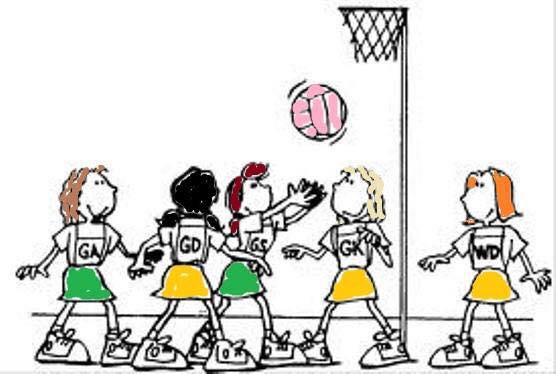 